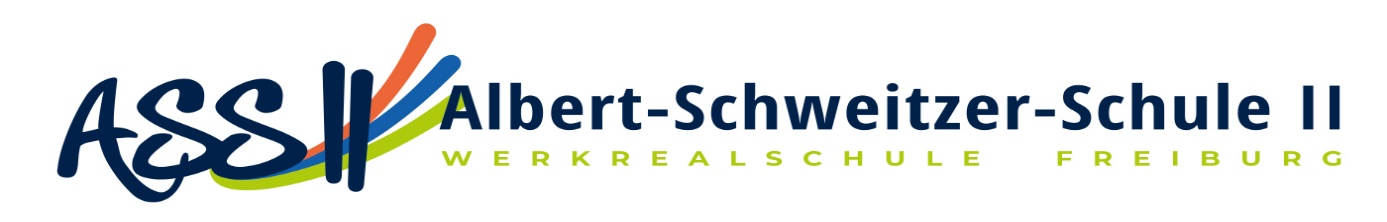 Albert-Schweitzer-Schule II – Habichtweg 46 – 79110 Freiburg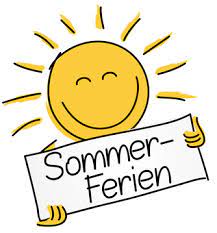 An die Eltern der Albert-Schweitzer-Schule II,für uns geht ein sehr schwieriges Schuljahr zu Ende. Neben den Umbauarbeiten zur Digitalisierung im Schulhaus mussten wir von Beginn an immer wieder erkrankte oder verunglückte Kollegen/innen vertreten. Das war nicht immer einfach, ist uns aber größtenteils gelungen. Nun laufen die Vorbereitungen auf das Schuljahresende auf Hochtouren. Für die Kollegen und Kolleginnen, die Verwaltung und auch die Hausmeister ist dies mit die intensivste Zeit im Jahr. Leider ist in der laufenden Woche die gesamte Schulleitung krankheitsbedingt weggebrochen, was das Jahr so enden lässt, wie es begonnen hat. Sie erhalten heute den letzten Elternbrief im Schuljahr 2021/2022. Damit Sie über den Ablauf der letzten Tage informiert sind, nennen wir Ihnen die Termine in zeitlicher Reihenfolge:Wie in jedem Jahr führen wir vom 18.07.2022 bis 22.07.2022 unsere Projektwoche durch. Es wird in dieser Woche kein Mittagessen und keinen Nachmittagsunterricht geben. Der Unterricht beginnt in der Regel um 7.50 Uhr und endet um 13.00 Uhr. Es kann vorkommen, dass die Klassenlehrer aufgrund ihrer Projekte andere Unterrichtszeiten mit Ihren Kindern absprechen. Sie werden darüber von den Klassenlehrern informiert.Von Montag, 25.07.2022 - Mittwoch, 27.07.2022 ist Klassenlehrerunterricht und es findet kein Nachmittagsunterricht statt und es gibt kein Mittagessen. Der letzte Schultag ist Mittwoch, der 27.07.2019. Wir werden unsere Schülerinnen und Schüler nach einer Vollversammlung gegen 11.00 Uhr in die Sommerferien entlassen.Nach den Sommerferien beginnt der Unterricht für die Klassen 6-10 und die VK am Montag, den 12.09.2022 um 08.35 Uhr. Nachmittagsunterricht und Mittagessen beginnen für die Klassen 6-9 ab Montag, 19.09.22.Die neuen 5. Klässler und ihre Eltern empfangen wir zusammen mit dem Förderverein bei unserer Einschulungsfeier Klasse 5 am Mittwoch, 14.09.2022 um 17.00 Uhr. Nachmittagsunterricht und Mittagessen beginnen für die 5.Klässler ebenfalls ab Montag, 19.09.2022.Ich möchte mich ganz herzlich bei Ihnen, liebe Eltern, für die zum Teil sehr gute Zusammenarbeit – auch in schwierigen Situationen – und für Ihre Kritik und Anregungen bedanken.Alle Mitarbeiter/innen der ASS II wünschen Ihnen und Ihren Familien einen schönen Sommer, traumhaftes Wetter, gute Erholung und erholsame Ferien. Passen Sie auf sich auf!Auf Wiedersehen im neuem Schuljahr.J. Diensberg								E. RöhrichSchulleiter								Konrektorin